REGULAMINII GMINNEGO KONKURSU LITERACKIEGOOpowiem Wam o ... Ten, kto to piękne i zaborcze powołanie przyjął za swoje, nie pisze, aby żyć, lecz żyje, aby pisać.       	                                     	Mario Vargas LlosaOrganizatorzy:Szkoła Podstawowa im. Św. Stanisława Kostki w ZałucznemCentrum Kultury i Promocji Miasta i Gminy  Czarny DunajecRegulamin konkursu:            1.    Cele konkursu:Rozwijanie wyobraźni i umiejętności wyrażania własnych myśli poprzez                                               pisanie własnych tekstówPopularyzowanie twórczości literackiej dzieciKształtowanie umiejętności poprawnego pisaniaUczestnicy: uczniowie klas IV-VIII ze szkół podstawowych z Miasta                        i  Gminy Czarny DunajecWarunki uczestnictwa w konkursie: a) konkurs przeprowadzony będzie w dwóch kategoriach wiekowych I kategoria kl. IV-VI II kategoria kl. VII-VIII b) każda szkoła może zgłosić po jednym uczestniku w każdej kategoriic) uczestnik konkursu pisze opowiadanie/ opowiadanie z dialogiem na temat podany przez organizatora w dniu  konkursud) tematy będą przystosowane do poszczególnych kategorii wiekowyche) udział w konkursie jest równoznaczny z akceptacją regulaminu oraz                                                                      wyrażeniem zgody (załącznik nr 2) na przetwarzanie danych osobowych uczestnika przez  organizatorów.             4.  Ocenie pracy podlegać będą:a) trójdzielna budowa oraz poprawność zapisu dialogub) ciekawa realizacja tematuc) poprawność ortograficzna, interpunkcyjna, językowa i stylistycznad) estetyka zapisu              5.  Zgłoszenia do konkursu należy przesłać pod adres: b.czepiel@wp.pl do dnia                 10 listopada 2023 r. ( załącznik nr 1).6. Termin konkursu: 17 listopada 2023 r.  od godz. 9.30 w budynku  Szkoły       Podstawowej    im. Św. Stanisława Kostki w Załucznem.7.  Wyniki konkursu zostaną opublikowane dnia 22 listopada 2023 r. na stronie     internetowej szkoły https://spzaluczne.iap.pl/ oraz pod adresem https://www.facebook.com/gzo.czarnydunajec.7 

8.  Dla uczestników przewidziane są dyplomy, a dla zwycięzców nagrody rzeczowe.                                                                                                                        9.   Uczestnicy przyjeżdżają na własny koszt.              10.  Bliższych informacji na temat konkursu można dowiedzieć się pod nr tel.                18 26 392 50 lub 728921908Załącznik Nr. 1FORMULARZ ZGŁOSZENIOWYZałącznik  Nr  2ZGODA NA PRZETWARZANIE DANYCH OSOBOWYCH UCZNIA             Wyrażam zgodę na przetwarzanie danych osobowych mojego dziecka/podopiecznego zgodnie z art. 13 ust. 1 i ust. 2 Rozporządzenia Parlamentu Europejskiego i rady (UE) 2016/679 z dnia 27 kwietnia 2016 r. w sprawie ochrony osób fizycznych w związku z przetwarzaniem danych osobowych i w sprawie swobodnego przepływu takich danych oraz uchylenia dyrektywy 95/46/WE (ogólne rozporządzenie o ochronie danych).Imię i nazwisko dziecka ………………………………………………………..Wiek, klasa ……………………………………………………………………..Nazwa szkoły …………………………………………………………………..	Zgoda udzielana jest tylko do przetwarzania i udostępniania danych oraz zdjęć zawierających wizerunek dziecka, a także publikowania ich w mediach  i na stronie internetowej szkoły w celach dokumentowania i promowania I Gminnego Konkursu Literackiego  ,,Dzieci listy piszą”.…………………………                                           …………………………..miejscowość, data                                                    podpis rodzica/opiekunaImię i nazwisko uczniaKategoria wiekowaAdres szkoły i telefon kontaktowy szkołyImię i nazwisko opiekuna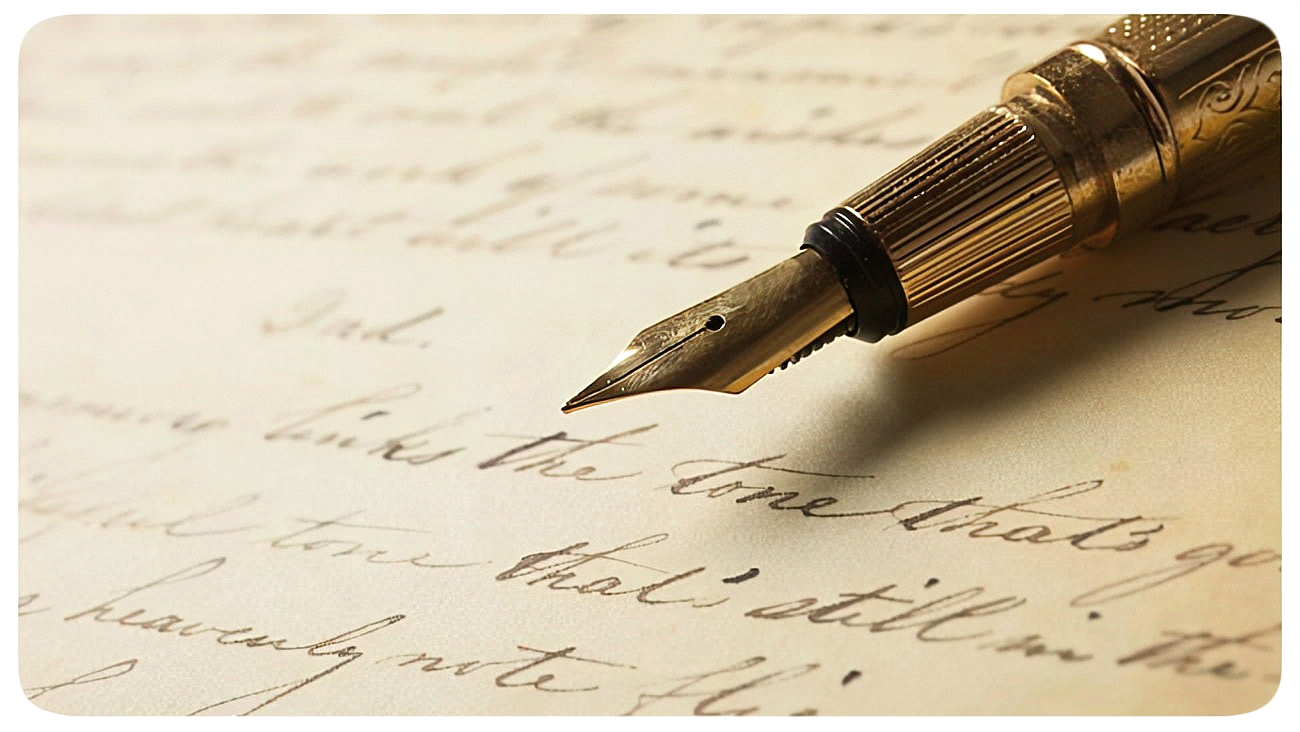 